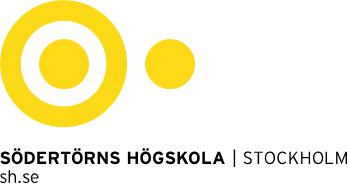 AVTAL FORSKNINGSSAMARBETE SH Dnr XXXX-X.X.X-20XXVERSION 01-05-2024Alfred Nobels allé 7, Flemingsberg • 141 89 Huddinge • 46 (0)8 608 40 00 • Org.nr 202100–4896 • info@sh.seÖVERENSKOMMELSE OM SAMARBETE I FORSKNINGSPROJEKT ”Titel på forskningsprojekt”Denna överenskommelse om samarbete i forskningsprojekt (”ÖK”) har ingåtts mellan,Södertörns högskola (”SH”), org. nr. 202100–4896, Alfred Nobels allé 7, Flemingsberg, 141 89 Huddinge och,Organisationens namn (”ON”), org. nr XXXXX-XXXX, adress, postnummer och stad, var för sig benämnda ”Part” och gemensamt "Parterna".	BILAGORProjektansökanBeslut och Bidragsvillkor (”Villkor”)BudgetPersonuppgiftsansvarBakgrundsinformationBAKGRUND Samarbetet ska ske mellan institutionen för Institution vid SH och institutionen Institution vid ON inom Titel på forskningsprojektet (”Projektet”), se Bilaga 1. Ansvarig för uppföljning av ÖK på SH är prefekt Förnamn Efternamn.Projektägare är SH. Projektledare är Förnamn Efternamn och nås på namn@sh.se. Medsökande/ansvarig projektdeltagare är Förnamn Efternamn och nås på @.Projektet har beviljats medel från Finansiärens namn, (”Finansiären”), se Bilaga 2.PROJEKTET OCH DESS GENOMFÖRANDEProjektet handlar om X och syftar till X.Projektledaren är ansvarig för planeringen och genomförandet av Projektet samt är koordinator gentemot Finansiären. Partena ska tillsammans genomföra Projektet som beskrivs i Bilaga 1 och i enlighet med Villkor i Bilaga 2.Parterna ska utbyta information, handlingar och material som är nödvändiga för Projektets genomförande och regelbundet rådgöra med varandra avseende Projektets styrning med den skicklighet och omsorg som kan förväntas av parter med motsvarande kompetens och expertis inom forskningsområdet.Projektet har beviljats medel för perioden Datum till och med Datum. Dispositionstiden är till Datum.FINANSIERING OCH REDOVISNINGParternas kostnader i Projektet framgår av Bilaga 2. En förutsättning för att SH ska kunna betala ut en andel av finansieringen till Part är att SH erhållit motsvarande andel från Finansiären.Finansiering har beviljats för Projektet med totalt Totalbelopp kr och utgår enligt följande:År xxxx – x xxx xxx krÅr xxxx – x xxx xxx krÅr xxxx – x xxx xxx krÅr xxxx – x xxx xxx krÅr xxxx – x xxx xxx krON ska från SH rekvirera ett totalbelopp om xxxx xxx kr fördelat på (se även Bilaga 3):xxx xxx kr för år xxxx xxx xxx kr för år xxxxxxx xxx kr för år xxxxxxx xxx kr för år xxxxxxx xxx kr för år xxxxRekvisition (”Rek”) ska skickas i PDF till projektekonomi@sh.se med kopia till projektledaren. Rek ska märkas med faktura referensen ORGxxxxxXXXX och aktivitetsnummer XXXXXXX.Varje Rek kräver att en redovisning av utbetalda medel för föregående år (Rek 2-5 osv) bifogas tillsammans med utdrag ur ekonomisystemet som styrker redovisningen (se även Bilaga 3). Betalningsvillkor är 30 dagar.Rekvirering sker enligt följande:Rek 1Rek avser år xxxx och sker efter denna ÖK:s undertecknande. Maximalt belopp att rekvirera är xxx xxx kr. Rek ska vara SH tillhanda senast xx-xx- xxxx.Rek 2Rek avseende år xxxx. Maximalt belopp att rekvirera är xxx xxx kr. Rek ska vara SH tillhanda senast xx-xx- xxxx.Rek 3Rek avseende år xxxx. Maximalt belopp att rekvirera är xxx xxx kr. Rek ska vara SH tillhanda senast xx-xx- xxxx.Rek 4Rek avseende år xxxx. Maximalt belopp att rekvirera är xxx xxx kr. Rek ska vara SH tillhanda senast xx-xx- xxxx.Rek 5Rek avseende år xxxx. Maximalt belopp att rekvirera är xxx xxx kr. Rek ska vara SH tillhanda senast xx-xx- xxxx.I samband med att projektet avslutas ska ON inkomma med en finansiell slutrapport som anger total kostnad för ON:s insatser och hur utbetalda medel har använts.Denna slutrapport ska avlämnas senast inom sextio (60) dagar och skickas per e-post till projektekonomi@sh.se.Onyttjat bidrag ska betalas tillbaka till SH senast sextio (60) dagar efter dispositionstiden slut. Detsamma gäller om Part eller någon annan fått utbetalda medel för en utgift i strid med projektbeskrivningen och Villkor eller om Finansiären begär återbetalning av medel.PERSONUPPGIFTSANSVARPersonuppgiftshantering ska ske enligt vid var tid gällande dataskyddslagstiftning. Parterna förbinder sig att enbart behandla personuppgifter inom ramen för Projektets syften. Vid behov ska parterna upprätta separat avtal för behandling av personuppgifter.Gemensamt personuppgiftsansvarParterna kommer att behandla personuppgifter (enligt definitionen i Dataskyddsförordningen) som en del av samarbetet i Projektet. Parterna bestämmer gemensamt syftet och ändamålet med behandlingen. För att klargöra sina skyldigheter som gemensamt personuppgiftsansvariga ingår Parterna en överenskommelse om gemensamt personuppgiftsansvar, Bilaga 4.PersonuppgiftsbiträdeSom en del av samarbetet i Projektet kommer namn på part som är personuppgiftsbiträde att utföra personuppgiftsbehandling (enligt definitionen i Dataskyddsförordningen) på uppdrag av namn på part som är personuppgiftsansvarig och enligt namn på part som är personuppgiftsansvarig instruktioner. För att klargöra sina skyldigheter som personuppgiftsansvarig och personuppgiftsbiträde ingår Parterna ett personuppgiftsbiträdesavtal, Bilaga 4, som implementerar adekvata tekniska och organisatoriska säkerhetsåtgärder för behandlingen och för tillvaratagandet av de registrerades rättigheter.INFORMATIONVardera Part ansvarar för att hanteringen av allmänna och andra handlingar följer bestämmelserna i Tryckfrihetsförordningen (1949:105), Offentlighets- och sekretesslagen (2009:400), Offentlighets- och sekretessförordningen (2009:641) och Arkivlagen (1990:782).Parterna kan, inom ramen för Projektet, komma att lämna varandra information av konfidentiell art. All information ska anses som konfidentiell om detta påtalas muntligt vid utlämnandet och bekräftas skriftligen inom trettio (30) dagar från informationens utlämnande fram till att publicering sker (se under rubriken ”Publicering”). Parterna förbinder sig att inte avslöja Konfidentiell Information för tredje man och inte använda Konfidentiell Information för annat ändamål än enligt ÖKBakgrundsinformation (se Bilaga X) är och förblir respektive överlämnande Parts egendom. Parterna avser ingen annan överföring av eller upplåtelse av rättigheter till Bakgrundsinformation än som uttryckligen anges i denna ÖK.Med förbehåll för tredje mans rättigheter upplåter varje Part till övriga Parter en icke-exklusiv, kostnadsfri licens att under projekttiden använda Bakgrundsinformation för genomförande av Projektet. Vidare har varje Part en kostnadsfri licens till övriga Parters Bakgrundsinformation för (icke-kommersiell) forskning och utbildning utan rätt till vidarelicens, om sådan licens är nödvändig för att Part ska kunna använda eget eller samägt Resultat (som definierat under rubriken ”Rättigheter och Resultat”).RÄTTIGHETER OCH RESULTAT”Resultat” avser information, oavsett om det kan skyddas immaterialrättsligt eller inte, som genereras inom ramen för och är relevant för forskningen i Projektet, inklusive men inte begränsat till patent, patentansökningar, icke patenterade uppfinningar, know-how, upphovsrätt och mönsterrätt. Resultat kan tillkomma någon av parterna eller parts anställd/a enskilt eller samägas av flera parter/parts anställd/a.Äganderätten till projektets forskningsresultat tillkommer den eller de parter som gett upphov till resultatet. Båda parter äger rätt att fritt använda både forskningsresultat som ägs av den andra parten och gemensamt ägt forskningsresultat i såväl forskningssyfte som i utbildningssammanhang.PUBLICERINGPart har rätt att publicera eller på annat sätt offentliggöra Resultat i enlighet med god internationell standard för publicering av forskningsresultat. Som sådan god internationell standard anses exempelvis att inte publicera annans forskningsresultat eller information utan Parts samtycke.Senast trettio (30) dagar före Resultat lämnas ut för publicering eller på annat sätt offentliggörs ska publicerande Part bereda Part möjlighet att granska sådant Resultat i syfte att utreda om Resultat kan erhålla immaterialrättsligt skydd eller innehåller information som är konfidentiell enligt denna ÖK.PARTERNAS ANSVARParterna åtar sig att vidta skäliga åtgärder för att tillse att information eller data som tillhandahålls den andra Parten är korrekt. Ingendera Part garanterar dock riktigheten i sådan information eller data eller att överlämnad information eller data skulle vara tillräcklig, lämplig för visst ändamål eller för att användningen av densamma inte innebär intrång tredje mans rättigheter.Vardera Part ansvarar för att det egna arbetet i Projektet utförs i enlighet med gällande lagstiftning, ÖK, Villkor och projektledarens närmare instruktioner samt att alla nödvändiga etiska och andra tillstånd erhållits innan arbete påbörjas för vilket sådana tillstånd krävs.Parterna ansvarar för att avtal finns med respektive Parts anställda, underleverantör eller annan tredje man som deltar i Projektet innebärande att åtagandena i ÖK, inkluderande rätt till resultat och publicering uppfylls.Ingen av Parterna tar på sig något arbetsgivaransvar för den personal som är anställd vid den andra Parten.Vardera Part ansvarar för att adekvata försäkringar täcker arbetet i Projektet.Parts ansvar för skada eller förlust med anledning av brott mot ÖK är begränsat till direkt skada och ska inte överstiga Parts andel av Projektets budget, såvida inte skadan eller förlusten är resultatet av Parts uppsåtliga handlande eller grova oaktsamhet.FORCE MAJUREForce majeure såsom krig, arbetskonflikt, blockad, eldsvåda, miljökatastrof, allvarlig smittspridning eller annan omständighet som parterna inte råder över och som förhindrar part att fullgöra sina åtaganden enligt ÖK befriar part från fullgörelse av dess skyldigheter. Den part som påstår sig vara drabbad av force majeure ska meddela den andra parten senast femton (15) dagar efter det att force majeure inträffat och ska minimera skadan som orsakats av force majeure. Om force majeure varar längre än sextio (60) dagar och parterna inte lyckas nå en lösning för att fortsätta att fullgöra detta avtal, har endera parten rätt att säga upp denna ÖK genom att skriftligen meddela den andra parten.GILTIGHETÄndringar av och tillägg till denna ÖK ska vara skriftliga och undertecknade av behöriga företrädare för Parterna för att vara bindande.ÖK träder i kraft vid dess behöriga undertecknande av Parterna och gäller för perioden enligt ovan punkt. 2.4 eller då Parterna fullgjort sina åtaganden enligt ÖK.Uppsägning av ÖK sker skriftligen med ömsesidig uppsägningstid på tre (3) månader.Part har rätt att säga upp ÖK till omedelbart upphörande om den andra parten begår ett väsentligt brott mot ÖK och underlåter att vidta rättelse inom trettio (30) dagar från det att den felande parten tagit emot ett skriftligt påpekande.Vid förtida upphörande av ÖK ska parterna sträva efter en smidig avveckling. Den Part som brutit mot ÖK ska ersätta den andra parten för nödvändiga avvecklingskostnader som beror på brottet.LAG OCH TVISTELÖSNINGI händelse av konflikt mellan bestämmelse i ÖK och Villkor, har Villkor alltid företräde.Svensk lag, med undantag för dess regler om lagval, är tillämplig på denna ÖK.Tvist med anledning av denna ÖK ska i första hand avgöras genom förhandling mellan parterna. Om meningsmotsättningarna inte kan lösas av personer på operativ nivå får berörd part påkalla att förhandlingar på ledningsnivå inleds mellan parterna.Om tvist trots medling inte löses ska tvisten med anledning av ÖK avgöras av svensk allmän domstol. För tvist mellan två statliga myndigheter ska tvisten avgöras på det sätt som är brukligt inom staten.Denna ÖK har upprättats i två (2) likalydande exemplar varav Parterna har tagit var sitt. ÖK är endast giltigt vid underskrift av parterna.Huddinge datumHuddinge datumStad datumStad datumSÖDERTÖRNS HÖGSKOLASÖDERTÖRNS HÖGSKOLAORGANISATIONSNAMN ORGANISATIONSNAMN NamnförtydligandeNamnförtydligandeNamnförtydligandeTitel, eventuell institutionTitel, eventuell institutionTitel, eventuell institution